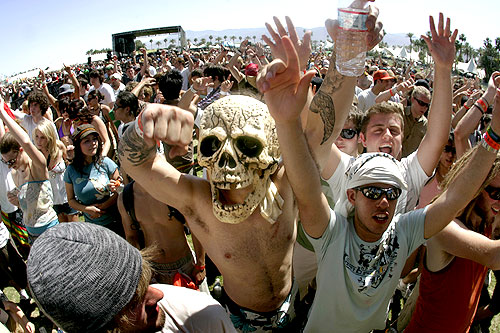 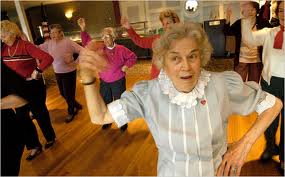 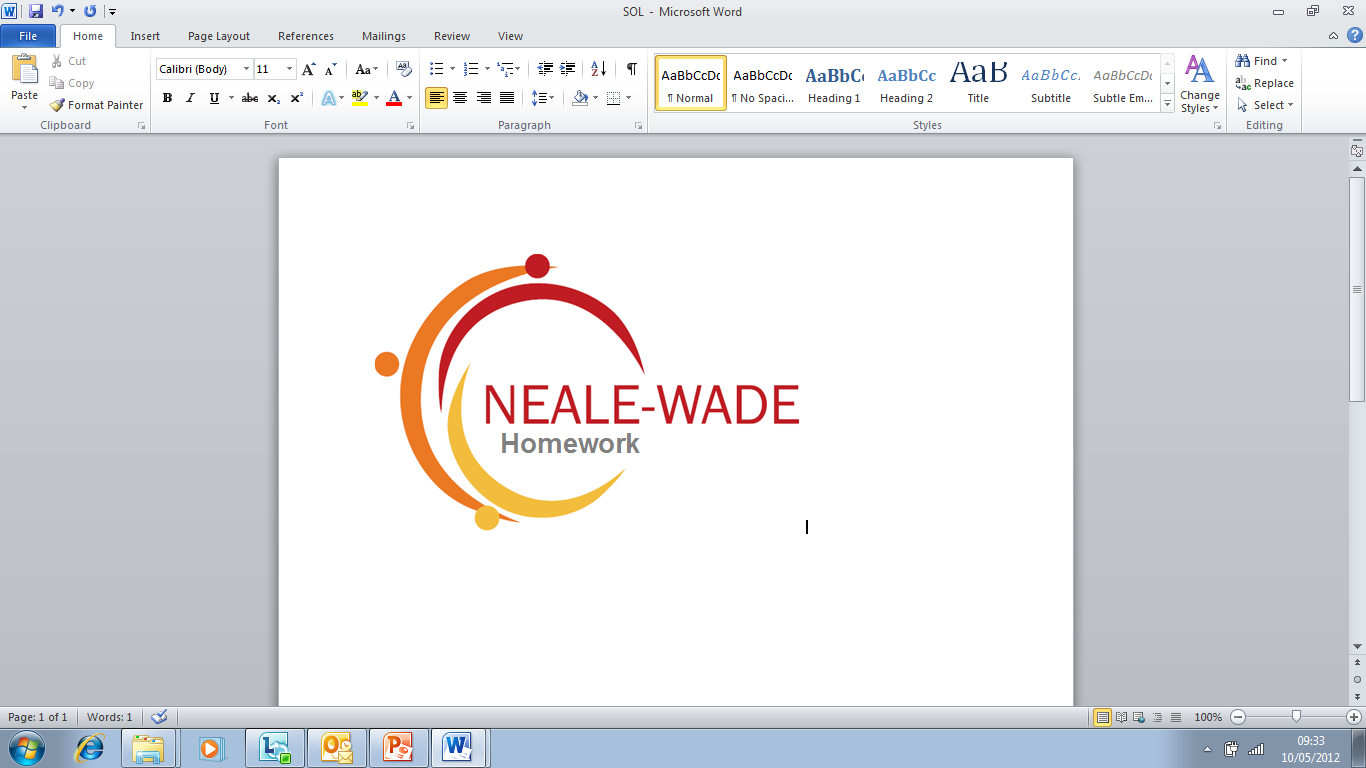 Year 8 Spring 2 HardwickHomework BookletTechnical accuracyReading and writing lettersName: ________________________Teacher: ______________________Date of issue: __________________Date Due back in: _______________Week 1 Letter writing What is the purpose of this letter?What features of letters are missing? Why has the editor taken them off the website?Write this out again setting the letter out correctly. As chairman of the March Summer Festival I would like to thank everyone involved in making this year’s festival a success. Specifically, I would like to thank the committee who put in such a lot of work, everyone who took part, the police for their support, our sponsors and advertisers and all of the volunteers who help to keep the festival going as a free event. I would also like to thank the crowds who attend every year.We are now planning for 2014. If anyone would like to be involved contact our secretary Clive Lime on clive@bt.comMarcus JamesWeek 2 Reading letters Read the article below from The Fenland Citizen and answer the questions. The County Council is about to carry out highway improvements and repairs to three major roads in Wisbech.Initially, work starts on July 29 to carry out the £530,000 project on the A1101 North End, Leverington Road and Sutton Road in the town. The work is expected to take around five weeks to complete with day time and night-time working.This means that the working hours will be Monday to Friday 9.30 am-3.30 pm on weekdays and then between 8.00 pm-6.00 am from Monday nights to the early hours of Saturday with road closure in place for one stage of the works. There will be no daytime or night time working at weekends. However, A night-time road closure and signed diversion via A1101, A17, A47 and A1101 will be in effect from August 12-17 whilst we resurface Sutton Road carriageway.When we resurface North End/Leverington Road, from August 19-31, this will be done under traffic lights and convoy vehicle, but delays are to be expected. At other times during the day vehicles will be controlled by traffic lights. Access to properties and businesses will be maintained at all times.What word does the writer use instead of motorway?How long will the work take? What is the purpose of this article? How many days will this work over?Underline all of the connectives in this article. Week 3 Spelling errorsJenny has made some spelling mistakes in her work. You need to correct them for her. Hello Grandma!It was lovly to see in the holidays but I miss u now. I wish you were so you can see how much my pupy is growwing. He will soon be twice the size. We have decided to name him Benji. When I went home I spent the money you gave on some knew shoes for school and they are really nice. I am hoping that no one else will have the same unes when I go back to school in September. Any way, I wantted to let you no that I am really happy that there will be festivel comming to your village as this will mean that I can come and stay wiv you and hear the bandz playing. I have heard that Daft Punk and One Direction will be playying so that is totaly amazin opportunitiy. Do you think that I will be able to bring my friends with me to? We won’t make to much noiose if we stay over. Anyway, I have to go now – Mum is calling me for dinner. I hope to find a stamp so that I can post this to you. Luv from Jenny Week 4 Your technical accuracy Use the correct version of their and there1.) How often do they tidy __________ mess up? Never! 2.) _________ legs are so long, they can just walk over fences! 3.) The Science Books are over _____. 4.) “__________” over __________!” shouted Miss Waggitt.5.) __________ lazy! That is ______ rubbish over __________. . Write three more examples of your own.         2. Our (belonging to us)/are (the verb to be)1.  We hang ____ coats on _____ own pegs.2.  There ____ three huge trees in _____ garden.3.  We lost _____ dog in the woods.4.  How many questions _____ there on ____ homework   sheet?Week 4 Using prepositions correctly Using the preposition at/in correctlyat for a POINT (at the cross roads)in for an ENCLOSED SPACE (In Hardwicke)on for a SURFACE (On the stage at the Festival) Jane is waiting for you __ the bus stop.The shop is ___ the end of the street.When will you arrive___ the office?Do you work ____an office?The author's name is ___the cover of the book.There are no prices ___this menu.There was a "no smoking" sign ___the wall.I live____the 7th floor___21 Oxford Street___ LondonWeek 5 Spelling verbs correctly Adding ing to the following verbs being careful to spell them correctly. Hate, Love, Dance, Write, believe, achieve, ride, useChange them into the past tense and write an example for each of them below. Week 6 Independent research: SpellingAdvertisers often spell words incorrectly or do not use capitals properly. Watch TV for a while and note down any examples that you spot below: 